БОЙОРОК                                            № 93                    РАСПОРЯЖЕНИЕ«10» ноябрь  2015й.                                                         «10»  ноября   2015г.        В связи с проведением аукциона по продаже земельных участков  для индивидуального   жилищного строительства   и  в соответствии со  статьями 39.11   Земельного кодекса РФ №136- ФЗ  от 25.10.2001г.,  на основании п.2 ст.3.3 Федерального закона «О введении в действие Земельного кодекса Российской Федерации»  от 25.10.2001 г. № 137-ФЗ,          1. Определить Комитет по управлению собственностью  Минземимущества РБ по Чишминскому району организатором торгов по продаже земельных участков из категории земель  населенных пунктов  с  видом  разрешенного  использования -  для индивидуального  жилищного строительства                 2.       Комитету по управлению собственностью Минземимущества РБ по Чишминскому району  разместить на официальном сайте torgi.gov.ru.           3.  Администрации сельского  поселения  Еремеевский  сельсовет обеспечить публикацию сообщений по продаже земельных  участков  в газете «Родник плюс».Глава сельского поселенияЕремеевский  сельсовет муниципального района Чишминский районРеспублики Башкортостан                                                           В.М.КарачуринаБаШКортостан РеспубликАҺы             ШишмӘ районыМУНИЦИПАЛЬ РАЙОНЫныҢ         ӢӘРМИ АУЫЛ СОВЕТЫауыл биЛӘмӘҺе БАШЛЫϝЫ     452172, Йәрми  ауылы, Ẏзәк  урам, 18тел.: 2-47-00, 2-47-41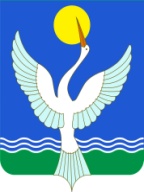 Республика БашкортостанГЛАВА СЕЛЬСКОГО ПОСЕЛЕНИЯ  ЕРЕМЕЕВСКИЙ сельсоветМУНИЦИПАЛЬНОГО РАЙОНАЧишминскИЙ район452172, с.Еремеево,  ул. Центральная, 18тел.: 2-47-00,2-47-41№ п:пКадастровый номерАдресПлощадь, кв.м.102:52:071308:56РБ, Чишминский район, с/с Еремеевский, с.Еремеево,    ул.Полевая,  д. 111383202:52:071308:93РБ, Чишминский район, с/с Еремеевский, с.Еремеево,    ул.Тополиная,  д. 301205